Fill the columns with the correct information Human EvolutionHuman EvolutionHuman EvolutionHuman EvolutionHuman EvolutionHuman EvolutionHuman EvolutionAustralopithecusHomo HabilisHomo ErectusHomo AntecessorHomo HeidelbergensisNeanderthalHomo Sapiens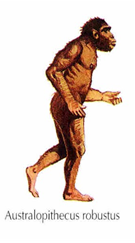 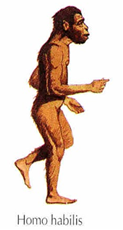 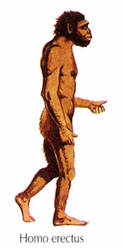 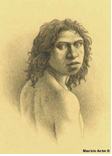 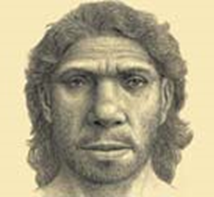 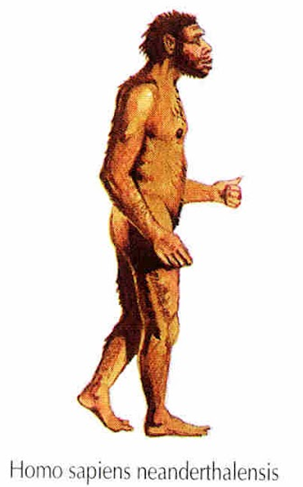 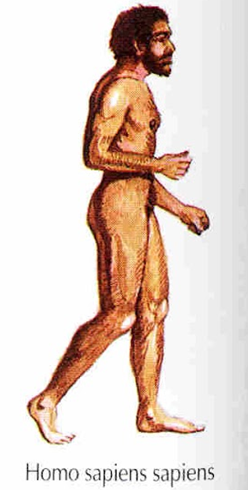 4 million  – 2 million years ago2,3 million – 1,8 million years ago     1,9 million  -400.000 years ago1,2 million years - 800.000 years ago     600.000-200.000 years ago230.000 – 28.000 years ago130.000 years ago (40.000 years ago in Europe) – Till nowHe was one of the first hominids.He was one of the first that walked upright.First homoFirst toolsHe could speakDiscovery of fire  Hunted in groupsHe was the first homo that left Africa and went to Asia and EuropeFirst European (probably)Ancestor of the Homo Heidelbergensis and Homo NeanderthalensisHe lived in Africa, Europe and Western AsiaNeanderthals, Denisovans and Homo Sapiens descend from him.He lived in Europe and Middle East First burialsSpecialised toolsHe was adapted to cold climates because he lived in the Ice Age.First examples of artVery specialised toolsSmaller tools and also tools made of bone and horn.It’s our own speciesHuman EvolutionHuman EvolutionHuman EvolutionHuman EvolutionHuman EvolutionHuman EvolutionHuman EvolutionHomo AntecessorHomo Heidelbergensis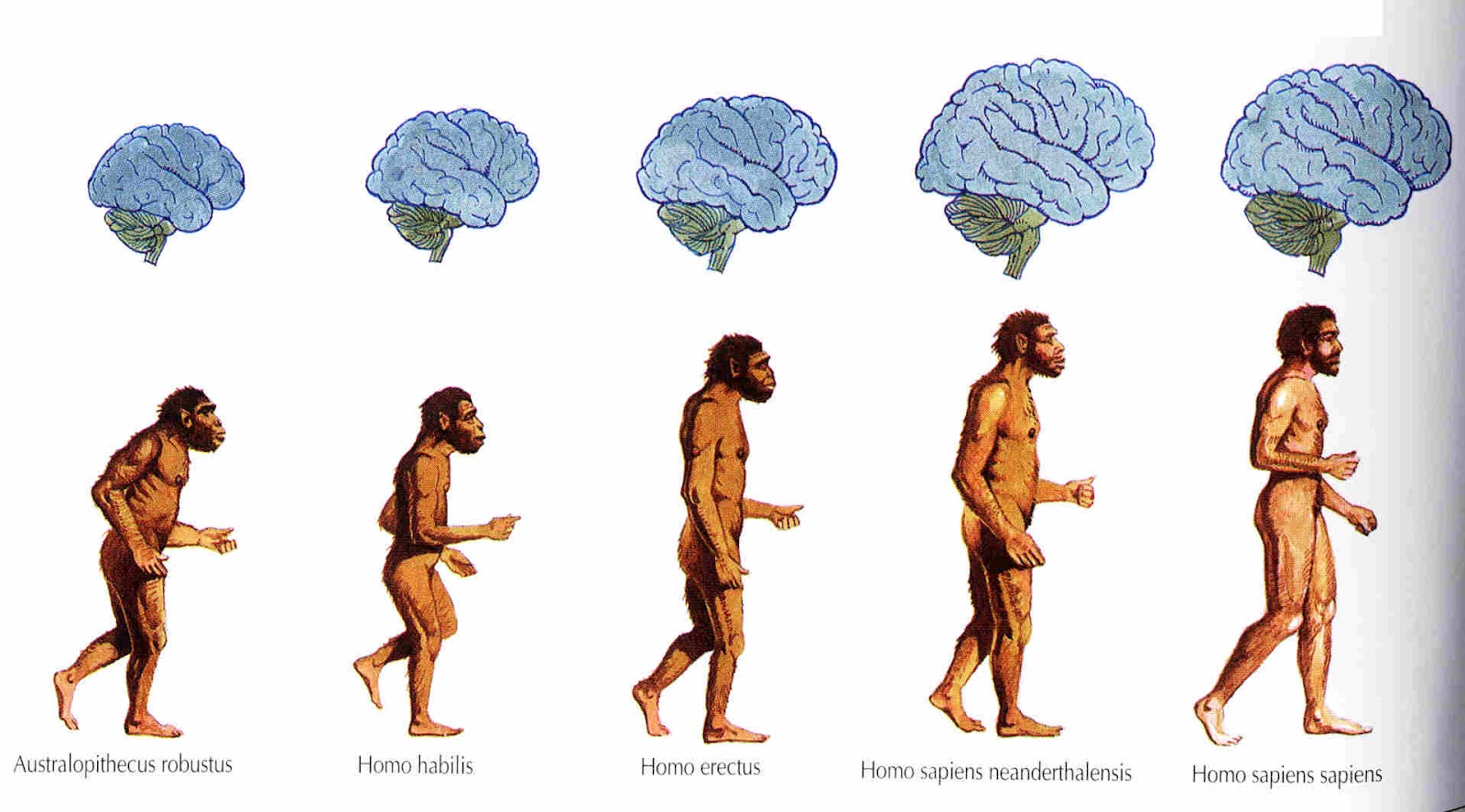 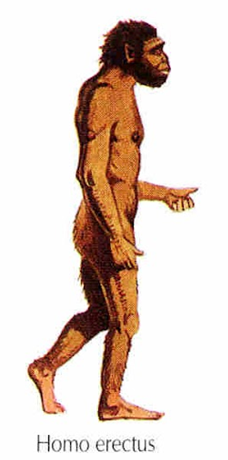 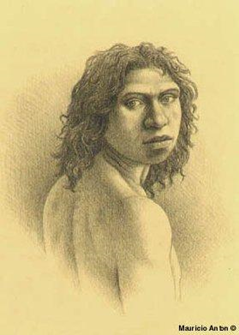 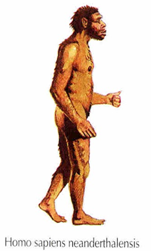 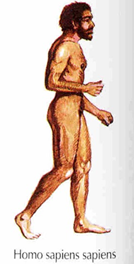 1,2 million years - 800.000 years ago     600.000-200.000 years agoFirst European (probably)Ancestor of the Homo Heidelbrgensis and Homo NeanderthalensisHe lived in Africa, Europe and Western AsiaNeanderthals, Denisovans and Homo Sapiens descend from him.HomosDates-	Homo Habilis-	Homo Sapiens Sapiens-	Homo Erectus-	Homo Sapiens Neanderthalensis-	Australopithecuso	1,9 million  -400.000 years agoo	130.000 years ago (40.000 years ago in Europe) – Till now.o	4 million  – 2 million years agoo	2,5 million – 1,8 million years ago     o	230.000 – 28.000 years agoCharacteristicsCharacteristicso	Specialised toolso	Discovery of fireo	He was the first homo that left Africa and went to Asia and Europeo	First examples of arto	First toolsHe was one of the first hominids and his main characteristic is that he walked upright.o	Hunted in groupso	Smaller tools and also tools made of bone and horno	First burialso	He could speakVery specialised toolsHe was adapted to cold climates because he lived in the Ice Age.It’s our own speciesFirst Homoo	Specialised toolso	Discovery of fireo	He was the first homo that left Africa and went to Asia and Europeo	First examples of arto	First toolsHe was one of the first hominids and his main characteristic is that he walked upright.o	Hunted in groupso	Smaller tools and also tools made of bone and horno	First burialso	He could speakVery specialised toolsHe was adapted to cold climates because he lived in the Ice Age.It’s our own speciesFirst Homo